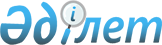 Об определении условий, объема и целевого назначения выпуска государственных ценных бумаг местными исполнительными органами Актюбинской, Мангистауской областей и города АлматыПриказ Министра финансов Республики Казахстан от 26 августа 2021 года № 866. Зарегистрирован в Министерстве юстиции Республики Казахстан 31 августа 2021 года № 24163.
      В соответствии со статьей 212 Бюджетного кодекса Республики Казахстан и пунктом 8 Правил выпуска ценных бумаг для обращения на внутреннем рынке местным исполнительным органом области, города республиканского значения, столицы, утвержденных постановлением Правительства Республики Казахстан от 2 октября 2009 года № 1520, ПРИКАЗЫВАЮ:
      1. Определить следующие условия, объем и целевое назначение выпуска местными исполнительными органами Актюбинской, Мангистауской областей и города Алматы государственных ценных бумаг для обращения на внутреннем рынке:
      1) условия:
      год выпуска государственных ценных бумаг – 2021 год;
      вид ценных бумаг – государственные ценные бумаги, выпускаемые местными исполнительными органами областей, городов республиканского значения, столицы для обращения на внутреннем рынке ценных бумаг, выпускаемые для финансирования в установленном порядке отдельных мероприятий по содействию занятости;
      2) объемы:
      Актюбинской области – не более 2 381 415 000 (два миллиарда триста восемьдесят один миллион четыреста пятнадцать тысяч) тенге;
      Мангистауской области – не более 1 765 769 000 (один миллиард семьсот шестьдесят пять миллионов семьсот шестьдесят девять тысяч) тенге;
      города Алматы – не более 5 508 790 000 (пять миллиардов пятьсот восемь миллионов семьсот девяносто тысяч) тенге;
      3) целевое назначение – финансирование в установленном порядке отдельных мероприятий по содействию занятости.
      2. Департаменту государственного заимствования Министерства финансов Республики Казахстан в установленном законодательством Республики Казахстан порядке обеспечить:
      1) государственную регистрацию настоящего приказа в Министерстве юстиции Республики Казахстан;
      2) размещение настоящего приказа на интернет-ресурсе Министерства финансов Республики Казахстан;
      3) в течение десяти рабочих дней после государственной регистрации настоящего приказа в Министерстве юстиции Республики Казахстан представление в Департамент юридической службы Министерства финансов Республики Казахстан сведений об исполнении мероприятий, предусмотренных подпунктами 1) и 2) настоящего пункта.
      3. Настоящий приказ вводится в действие по истечении десяти календарных дней после дня его первого официального опубликования.
					© 2012. РГП на ПХВ «Институт законодательства и правовой информации Республики Казахстан» Министерства юстиции Республики Казахстан
				
      Министр финансовРеспублики Казахстан 

Е. Жамаубаев
